РЕШЕНИЕо выявлении правообладателя ранее учтенного объекта недвижимостиВ соответствии со статьей 69.1 Федерального закона от 13 июля 2015 года №218-ФЗ «О государственной регистрации недвижимости», выявлено:В отношении земельного участка КН 23:47:0113025:15, расположенного по адресу: Краснодарский край, г. Новороссийск, пер. Молдавский, д. 6 А, общей площадью 293 кв. м, в качестве его правообладателя, владеющего данным объектом недвижимости на праве собственности выявлен: Соков Иван Петрович, … г.р., место рождения: …, паспорт гражданина Российской Федерации серия … № … выдан …, дата выдачи …, код подразделения …, СНИЛС …, проживающий по адресу:  ..... ; Право собственности Сокова Ивана Петровича на указанный в пункте 1 настоящего решения объект недвижимости подтверждается … (копия прилагается).Указанный в пункте 1 настоящего решения объект недвижимости не прекратил существование, что подтверждается актом осмотра от                                 №    (прилагается)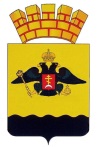                 АДМИНИСТРАЦИЯ         МУНИЦИПАЛЬНОГО ОБРАЗОВАНИЯ                          ГОРОД НОВОРОССИЙСКСоветов ул., д.18, г.. Новороссийск, Краснодарский край, 353900Тел. (8617) 64-68-15, факс (8617) 64-49-98е-mail: novoros@mo.krasnodar.ruОКПО 04019723 ОКАТО 03420368000ИНН 2315061988   [№]Сокову И.П.